Профилактика вымогательства, совершаемого с использованием сети Интернет Вымогательством называют предъявление требований и высказывание угроз распространить в интернете сведения личного характера, способных нанести вред репутации потерпевшего. Нередко пользователи социальных сетей хранят на своих страницах информацию личного характера, полагаясь на то, что доступ к этим данным возможен только для владельца аккаунта. Пользуясь этим, злоумышленники взламывают личные страницы и получают доступ ко всем хранящимся там данным и начинают шантажировать пользователя, угрожая распространением личной информации среди его друзей и знакомых, требуя взамен перевода денежных средств. В некоторых случаях мошенники сами организуют знакомство со своей жертвой в социальных сетях, а потом по просьбе высылают компрометирующие фотографии, после чего начинают шантажировать жертву. Шантаж снимками, видео или перепиской интимного характера является уголовно-наказуемым деянием. Он попадает под статью 163 Уголовного кодекса Российской Федерации (Вымогательство). Максимальная санкция данной статьи - лишение свободы на срок от 7 до 15 лет. Полицейские напоминают гражданам о том, что не стоит предпринимать необдуманных действий и вести переписку на личные темы в социальных сетях с незнакомыми людьми. Не следует сообщать свои персональные данные и платежные электронные реквизиты. Категорически нельзя хранить и отправлять посредством сети интернет фото и видеоизображения сугубо личного характера. Внимательней относитесь к новым знакомствам, ставьте под сомнение каждое слово собеседника и научитесь держать свои мысли, эмоции и чувства в рамках дозволенного.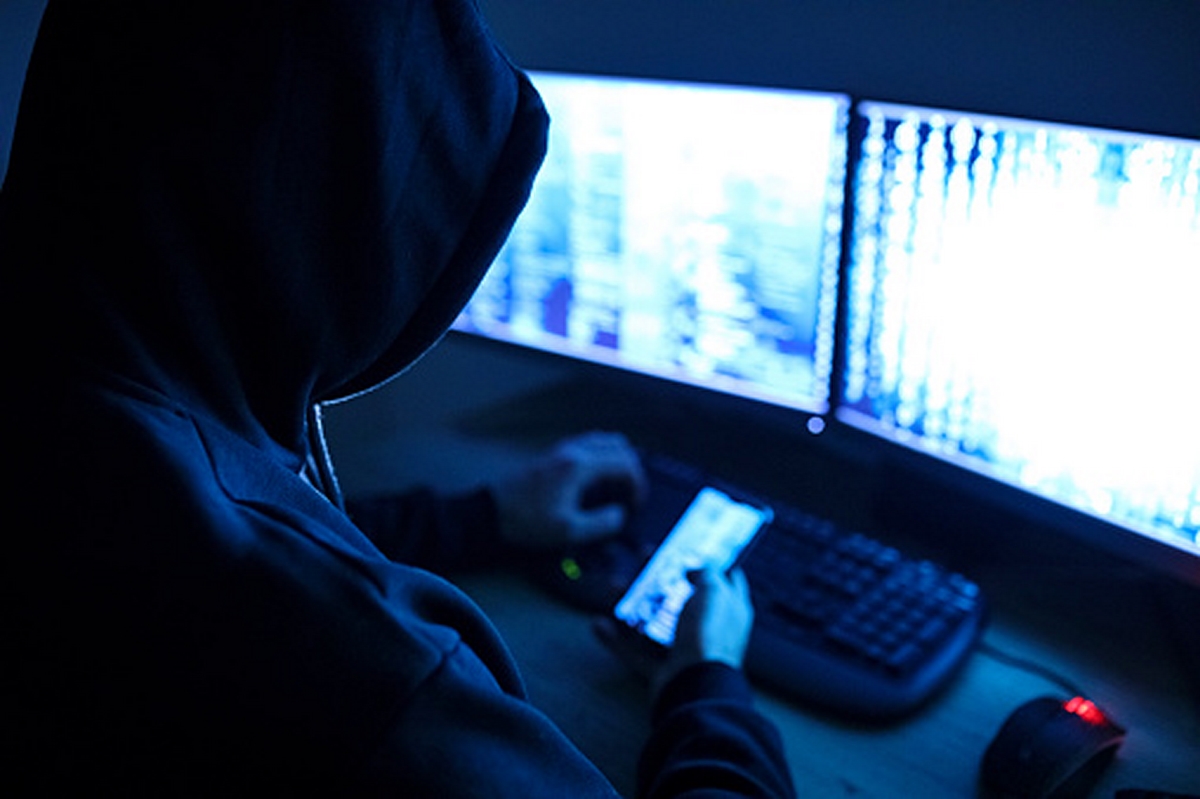 